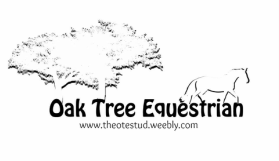 This Oak Tree Equestrian Breeding Certificate is forKhayri1999 BayArabian StallionOF Breyer GanacheOwned by Oak Tree Equestrian